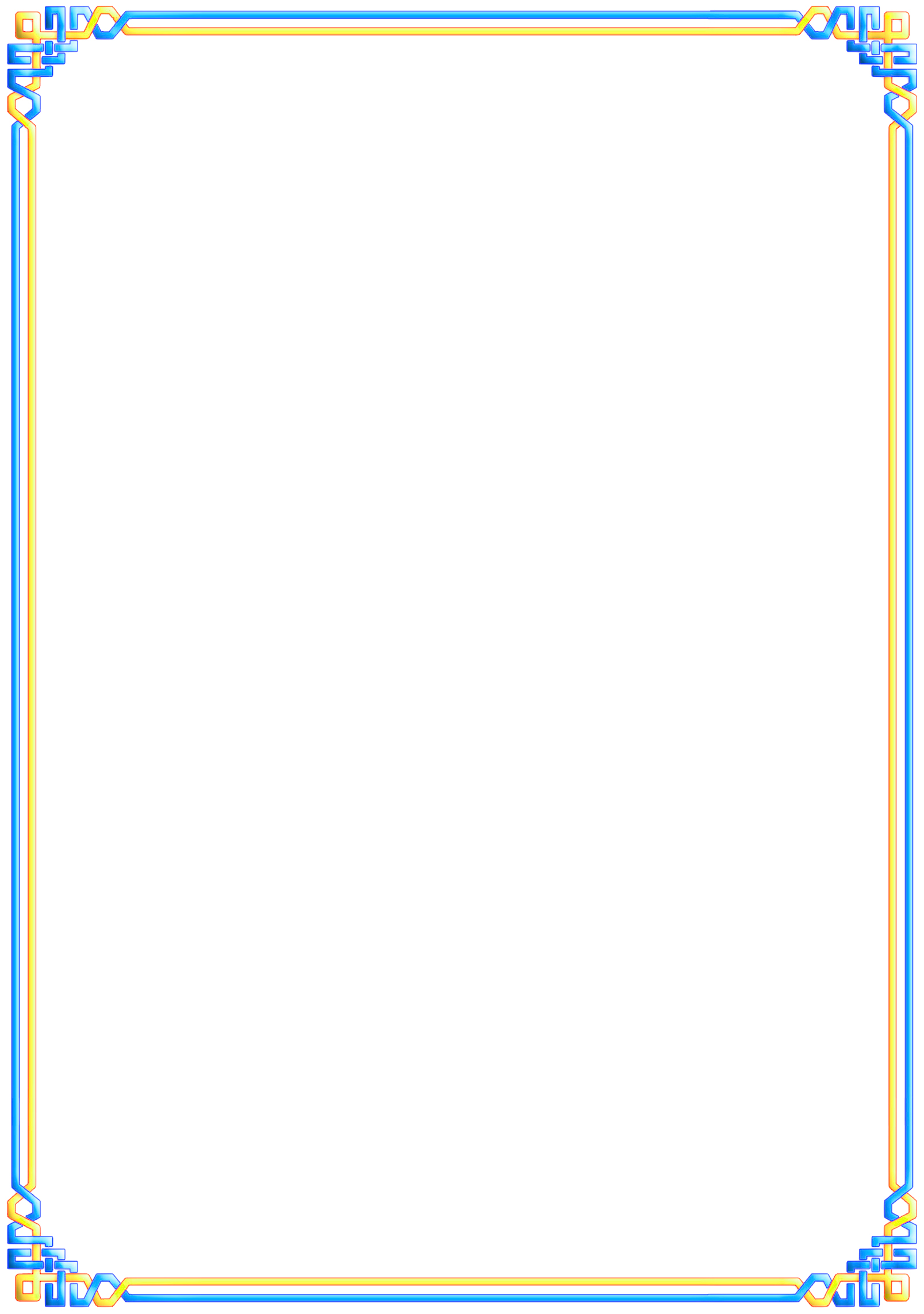 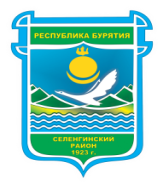 ОТЧЕТГлавы МО «Селенгинский район» Станислава Дашиевича Гармаева«По итогам социально-экономического развития Селенгинского района и деятельности Органов местного самоуправления Селенгинского района за 2019 год»Июнь 2020Содержание Введение                                                                                                   3Анализ социально-экономического развития Селенгинского района за 2019 год                                                       3Демографические показатели                                                          3Рынок труда                                                                                       4Развитие промышленности                                                              6Сельское хозяйство                                                                           7Инвестиции                                                                                        8Малое и среднее предпринимательство                                         10Туризм                                                                                               11                                                                                    Территориальные общественные самоуправления                       13 Бюджетная политика                                                                            153.1. Местный бюджет                                                                               153.2. Земельные и имущественные отношения                                       16Инфраструктурное развитие                                                                18Строительный комплекс и капитальные вложения                      18 Жилищно – коммунальное хозяйство                                            19Дорожная деятельность                                                                   19Социальная политика                                                                           20Образование                                                                                      20Здравоохранение                                                                               22Культура                                                                                            23Физическая культура и спорт                                                          24Молодежная политика                                                                      25Опека и попечительство                                                                   26Комиссия по делам несовершеннолетних                                      27Социальная защита населения                                                         28 Муниципальное управление                                                                29Контрактная служба                                                                         29Правовое обеспечение                                                                      29Обращение граждан                                                                          30Гражданская оборона и чрезвычайные ситуации                          31Архив                                                                                                  32Заключение                                                                                               32I. ВведениеВ соответствии с действующим законодательством и Уставом муниципального образования «Селенгинский район», представляется Отчет по итогам социально-экономического развития Селенгинского района и деятельности Главы, Администрации и структурных подразделений органов местного самоуправления Селенгинского района за 2019 год.2019 год стал стартовым годом после вхождения Республики Бурятия в Дальневосточный федеральный округ и это безусловно положительно отразилось на развитии Селенгинского района. Благодаря поддержке  Главы Республики Бурятия начато долгожданное строительство школы в п. Новоселенгинск, проведены ремонты и оснащение в учреждениях образования, здравоохранения, спорта и культуры на сумму более 233 млн. рублей, а с учетом текущего 2020 года  - это 424,4 млн. рублей. В 2019 году на территории Селенгинского района - жителями Бурятии заключено 74 договора безвозмездного пользования на предоставление «дальневосточного гектара», то есть каждый 8-й житель Бурятии изъявил желание жить и развиваться в нашем Селенгинском районе. Это,  накладывает на все органы власти района еще большие требования к решению социальных, инфраструктурных и самое главное экономических задач. Анализ социально-экономического развитияСеленгинского района за 2019 годДемографические показателиПо оперативным данным, по состоянию на 1 января 2020 года население района составляет 41,274 тысяч человек. Демографическая ситуация в районе характеризуется положительно, рождаемость превышает смертность на протяжении последних ряда лет,  увеличивается число многодетных семей, но в виду миграционного оттока на протяжении последних пяти лет  снижается общая численность населения. Таблица 1.Основные демографические показателиСостав поселений Селенгинского района в 2019 году остался неизменным и включает в себя 1 городское поселение и 12 сельских.Рынок трудаЧисленность экономически активного населения по состоянию на 01.01.2020 года составила 23440 человек, или почти 56,2% от общей численности населения района, из них 19318 человек занято в экономике и социальной сфере района, или 82,4%.В ГКУ Центр занятости населения г. Гусиноозерск (далее – ЦЗН) на конец 2019 года зарегистрировано 377 безработных граждан, уровень регистрируемой безработицы по району составил -  1,6%.Таблица 2.Занятость и безработицаВ целях снижения напряженности на рынке труда проводятся совместные мероприятия муниципальных образований Селенгинского района с  ЦЗН и реализуются следующие муниципальные программы:1. Организация оплачиваемых общественных работ на территории Селенгинского района.В Администрации МО «Селенгинский район» и Администрации МО ГП «Город Гусиноозерск» с 2015 года реализуются муниципальные программы направленные на организацию оплачиваемых общественных работ на территории Селенгинского района. Ежегодно по данной программе из местного бюджета выделяются средства на выплату заработной платы для временного трудоустройства безработных граждан. В 2019 году на эти цели из местного бюджета направлено 705,197 тыс. руб. для трудоустройства 170 человек. Работники были задействованы в благоустройстве и озеленении улиц, покраске бордюров и автобусных остановок, выкорчевывании сорной травы, поливе и прополке клумб и газонов, в зимний период времени - в уборке снега с тротуаров и дорог, и пр. работах.2. Проведение временных работ для несовершеннолетних граждан в возрасте от 14 до 18 лет.Данные мероприятия реализуются в рамках муниципальной программы «Развитие образования на территории МО «Селенгинский район» на 2015-2019 гг.», утвержденные Постановлением Администрации МО «Селенгинский район» от 29.12.2014 г. № 273-г.В 2019 году из местного бюджета выделено финансирование в размере 212,0 тыс. рублей, для временного трудоустройства 235 несовершеннолетних граждан. Выполняли в основном работы, связанные с благоустройством территорий на приусадебных участках школ и социальных объектов в селах, а также на сезонных сельскохозяйственных работах.3. Содействие самозанятости безработным гражданам. При Администрации МО «Селенгинский район» ведет работу Экспертная Комиссия по рассмотрению технико-экономических обоснований проектов безработных граждан, желающих организовать собственное дело. В 2019 году Комиссия одобрила 29 проектов по различным видам экономической деятельности: бытовое обслуживание населения, предоставление различных услуг, сельское хозяйство, строительство, торговля и общественное питании для дальнейшей их реализации на территории Селенгинского района. Всех начинающих предпринимателей, которые открылись по данной программе мы вносим в единый банк данных и на протяжении почти года деятельности обучаем по различным программам: по мерам государственной поддержки Центра предпринимательства «Мой бизнес» и институтов поддержки малого и среднего предпринимательства в Республике Бурятия, в том числе по программе «Моногород», фермеров по существующим мерам поддержки АПК. Каждый вновь открывшийся предприниматель проходит обучение в Школе начинающего предпринимателя, где освещаются вопросы ведения бухгалтерского учета, финансовой и юридической грамотности и пр.Также, по линии ЦЗН, реализуются программы по профессиональной подготовки, курсам повышения квалификации безработных граждан, так, за 2019 год прошли профессиональное обучение и переподготовку 139 безработных граждан (на сумму 1526,66 тыс. руб.). В рамках регионального проекта «Разработка и реализация программы системной поддержки и повышения качества жизни граждан старшего поколения «Старшее поколение» национального проекта «Демография» в 2019 году прошли обучение 26 граждан предпенсионного возраста.Указанные меры позволили за 2019 год обеспечить временную занятость 405 чел., и открыть 29 новых организаций.Развитие промышленностиОбъем отгрузки промышленного производства за 2019 год по полному кругу предприятий составил 11714,05 млн. руб. Темп роста объемов производства к АППГ составил 100,4 %.Структура промышленного производства:93,8 % – производство и распределение электроэнергии, газа и воды;3,7 % – добыча полезных ископаемых;2,5% – пищевая промышленность, металлургия, промышленность строительных материалов и лесная промышленность.Объем инвестиций в основной капитал в отрасли составил за 2019 год - 1123,98 млн. руб., или 111,3% к уровню прошлого года.Энергетика.Объем отгруженной продукции Гусиноозерской ГРЭС за 2019 год составил 9539,0 млн. руб., или 93,9 % к АППГ. Инвестиции в энергетической отрасли за 2019 год составили 1073,0 млн. руб.Добыча угля.Объемы отгрузки угля ООО «Бурятская Горнорудная компания», ООО «Разрез Загустайский» и ООО «Восточно - Сибирская горная компания» за 2019 год составил  439 млн. руб. или 62,7% к уровню прошлого года. Инвестиционные вливания на обновление и расширение производства составили 16,1 млн. руб. Металлургическое производство и производство готовых металлических изделий.ООО «Гусиноозерское литье» за 2019 год отгрузило продукцию на сумму 39,92 млн. руб., рост производства к прошлому году составил 124,2%. Пищевая и перерабатывающая промышленность представлена предприятиями: ООО «Берилл» (молочная продукция), ИП «Цыренов Н.Е.», ИП «Григорян Э.А.», ООО «Дельта», ООО «Основа» (убойный цех с. Селендума), ООО «Облепиховый рай», ООО «ГАГ», ИП «Арутюнян О.Л.»  (производство овощей) и пр.  Объем отгрузки за 2019 год составил 166,12 млн. руб., рост к уровню прошлого года составил 140,2%. Диаграмма 1.Объемы промышленного производства за 2017-2019 годы, млн. руб. Сельское хозяйствоВ агропромышленном комплексе Селенгинского района на протяжении последних 3 лет стабильно занято 11% работающих в районе (2,2 тыс. чел.). По состоянию на 01.01.2020 г. в районе функционируют 4 сельскохозяйственных организации, 6 предприятий пищевой и перерабатывающей промышленности, 78 крестьянско-фермерских хозяйств и 6210 личных подсобных хозяйств.На 1 января 2020 года поголовье скота в хозяйствах всех категорий составило: КРС - 22 552 головы (рост к уровню 2018 года на 7%), овец и коз – 46 632 головы (увеличение к уровню 2018 года на 3%), лошадей – 2 957 голов (рост к уровню 2018 года на 3%), свиней – 1 053 головы (снижение к уровню 2018 года на 4%).По расчетным данным, в 2019 году объемы производства продукции сельского хозяйства составили: мяса -  3 405 тонн (рост к уровню 2018 года на 24%), молока – 7 160 тонн (снижение к уровню 2018 года на 2%), яйца - 1,1 млн.штук (снижение к уровню 2018 года на 4%), шерсти – 89 тонн (на уровне 2018 года), зерна -  796 тонн, картофеля – 7 463 тонны (рост к уровню 2018 года на 50%), овощей – 2 598,8 тонн (рост к уровню 2018 года в 2 р.). Валовая продукция сельского хозяйства во всех категориях хозяйств за 2019 год составила 695 млн. руб., или 103% к уровню 2018 года. На проведение зимовки 2019-2020 г. г. по району заготовлено 21266 тонны кормовых единиц, или 10,9 кормоединиц на 1 усл. голову.Благодаря государственной поддержке из всех уровней бюджета в размере 36,4 млн. руб. в 2019 году достигнуты следующие результаты:- созданы 2 цеха по переработке молока: у КФХ Черных Е. Н. в у. Тохой и КФХ Гончикова Б. Б. на стоянке в у.Харгана;- совместно с Госплемслужбой Республики Бурятия продолжается внедрение искусственного осеменения КРС. В 2019 году КФХ Чойжамсуев П.О. получил первый приплод от осемененных коров – 10 телят. В КФХ Сампиловой Ц.С. осеменено 24 коровы;- КФХ Будаев В.С. реализовал проект по мелиорации на площади 50 га. В 2020 году он планирует обеспечить водоснабжением ещё 50 га пашни;- в 2019 г. заложены сады на площади 3,5 га, в т.ч.: КФХ Черных М. Е.– 1,5 га черной смородины и КФХ Стопа А.А. – 2 га облепихи;- 3 фермера установили на стоянках, где отсутствовало энергообеспечение, солнечные батареи; -  ООО «ГАГ» обновило оборудование для теплиц;- приобретено 12 единиц сельскохозяйственной техники.Также созданы 3 новых социальных отары в улусах Ташир, Тохой и Зурган-Дэбэ. Помимо этого, продолжается реализация муниципального проекта «100 овечек», участники которого получили в 2019 году свой первый приплод и произвели первые взаиморасчеты.ООО «Основа», выкупившее убойный цех в с. Селендума, планирует открыть пункт по убою МРС в мае текущего года.ИнвестицииОдним из важнейших показателей, характеризующих экономическое развитие муниципального образования «Селенгинский район», является инвестиционная активность. Объем инвестиций в основной капитал за 2019 год составил 3022,5 млн. рублей, в том числе: •       за счет частных  инвестиций – 1822,5 млн. руб.;•       за счет бюджетных средств – 1200 млн. руб.Бюджетные инвестиции по итогам 2019 года направлены на развитие следующих сфер деятельности района:- развитие экономики – 99,35 млн. рублей (гранты, субсидии, микрозаймы в АПК, МСП, программы по рынку труда);- развитие социальной сферы – 325,21 млн. руб. (строительство, ремонты, укрепление МТБ учреждений образования, культуры, спорта и молодежной политики, здравоохранения);- развитие инфраструктуры – 303,54 млн. рублей (дорожная деятельность, ЖКХ и благоустройство);- экология – 465,6 млн. рублей (продолжена ликвидация последствий отрицательного воздействия добычи угля на окружающую среду Холбольджинского угольного разреза и терриконов бывшей шахты Гусиноозерская - рекультивация нарушенных земель, защита поверхностных и подземных вод; проведены работы по изучению радиационной обстановки в г. Гусиноозерск и выполнены инженерно-гидрогеологические изыскания в поселке Набережный);- ТОСы – 6,3 млн. рублей.В общем объеме частных инвестиций 61,1% приходится на Гусиноозерскую ГРЭС и более 700 млн. рублей направлено на проекты малого бизнеса, АПК и туризма. Ключевыми инвестиционными проектами района являются реконструкция энергоблоков на Гусиноозерской ГРЭС, создание тепличного комплекса «Гусиноозерский», производство брикетированного биотоплива на Восточно-Сибирской горнорудной компании, проект по глубокой переработке древесины в п. Гусиное озеро, создание двухуровневой системы кооперации и открытие цеха по переработке облепихи в с. Ацула, открытие цеха по переработке молока в у. Харгана и современной молочно-товарной фермы в местности Арбузово, создание туристской инфраструктуры на побережье оз. Щучье и оз. Гусиное, проекты по выделке шкур и выращиванию лекарственных трав в селах района.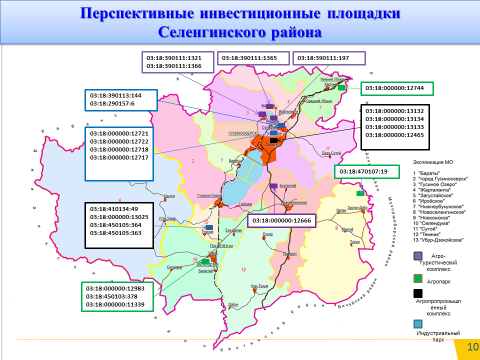 При Администрации Селенгинский района ведет работу Совет по улучшению инвестиционного климата. Советом проводятся заседания с участием инвесторов.В ходе заседаний Совета рассматриваются вопросы, об инвестиционной деятельности субъектов малого предпринимательства, крестьянско-фермерских хозяйств, и предпринимателей, занимающихся производством продукции, о работе органов местного самоуправления поселений Селенгинского района по актуализации информации в перечне инвестиционных площадок, а также реализуемых и планируемых к реализации инвестиционных проектов на территории Селенгинского района», а также другие вопросы, связанные с формированием инвестиционного климата и активизации инвестиционного процесса в Селенгинском районе.Безусловно, первостепенные задачи, которые стоят перед нами сегодня, - это дальнейшее привлечение инвестиций в экономику Селенгинского района и моногорода Гусиноозерск, открытие новых производств, создание дополнительных рабочих мест. Малое и среднее предпринимательствоМалый и средний бизнес как особый рыночный институт обеспечивает формирование конкурентной среды, обеспечивает жителей района потребительскими товарами и услугами, а также способствует занятости местного населения. По состоянию на 01.01.2020 года на территории муниципального образования осуществляют свою деятельность 825 субъекта малого и среднего предпринимательства, среди которых 698 индивидуальных предпринимателей.Сегодня малый и средний бизнес Селенгинского района обеспечивает работой около 1300 человек и занимает устойчивые позиции в таких сферах экономики как – торговля, сельское хозяйство, рыболовство и рыбоводство, лесозаготовительная и строительная деятельность, жилищно-коммунальные и бытовые услуги, общественное питание и туризм. Представители малого и среднего бизнеса оказывают населению немалый спектр бытовых услуг; в районе функционируют парикмахерские, салоны красоты, автомастерские и автомойки, оказывающих услуги по ремонту, окраске и пошиву обуви; по ремонту и пошиву швейных изделий; по ремонту и техническому обслуживанию бытовой радиоэлектронной аппаратуры, бытовых машин и приборов и изготовлению металлоизделий; по техническому обслуживанию и ремонту транспортных средств, машин и оборудования; по изготовлению и ремонту мебели; услуги прачечных; по ремонту и строительству жилья и других построек; фотоателье; ритуальные услуги и пр.Оборот субъектов малого и среднего предпринимательства в 2019 году составил 1850,0 млн. рублей Для достижения положительной динамики роста значений показателей развития малого предпринимательства реализуется муниципальная программа «Развитие бизнеса и территорий муниципального образования Селенгинский район на 2015-2019 годы».  Одним из механизмов взаимодействия администрации района и представителей малого и среднего бизнеса является Координационный Совет по развитию малого и среднего предпринимательства, на котором обсуждаются проблемные вопросы развития малого и среднего бизнеса в районе, а также  проблемы предпринимательства в различных аспектах ведения предпринимательской деятельности при функционировании объектов торговли и бытового обслуживания населения, формировании цивилизованного рынка продаж, путём внедрения эффективных инновационных и прозрачных способов ведения бизнеса.Официальный сайт Администрации муниципального образования Селенгинский район регулярно пополняется информацией по тематике «Новости для бизнеса». Сохраняющаяся стабильность торговой сети основными видами продуктов питания и товаров, а также рост туристов, положительно отразились на потребительском рынке района. Общий объем розничного товарооборота через все каналы реализации в 2019 году составил 3900 млн. руб.,   оборот общественного питания - 350 млн. рублей. МКК «Фонд поддержки малого предпринимательства Селенгинского района» в 2019 году было выдано 16 микрозаймов на сумму 5,78 млн. руб. и 1 лизинг на сумму 266,0 тыс. рублей. В рамках данной поддержки субъектами малого предпринимательства были реализованы проекты по приобретению спецтехники, оборудованию цеха по переработке молока, приобретен КРС для развития фермерства в сельских поселениях района, построен новый столярный цех, произведены ремонтные работы, открыт караоке и пр. проекты.В 2019 году на развитие малого бизнеса предоставлен микрозайм субъекту МСП на 3,0 млн.руб. (МКК «Фонд поддержки МП РБ»); микрозайм для приобретения КРС на 1,2 млн.руб. (МКК «Фонд развития предпринимательства г. Улан-Удэ»).Кроме того, поручительство от Гарантийного фонда Бурятии на 3,5 млн.руб.  получил 1 предприниматель г. Гусиноозерск и  субсидию от  Минпромторга РБ 1 предприниматель  на  731,4 тыс.руб. на возмещение части затрат, связанных с приобретением оборудования в целях развития производства хлеба.В связи с Правительственным решением РБ, в рамках национального проекта «Развитие МСП» и усиления требований предъявляемым к микрофинансовым организациям, осуществляющим деятельность на территории РБ, начиная с 2018 года в Бурятии проводится работа по централизации районных Фондов поддержки предпринимательства, в связи с чем, централизован и МКК «Фонд поддержки малого предпринимательства Селенгинского района» (находится на ликвидации с ноября 2019 года).Для поддержки субъектов малого и среднего предпринимательства Селенгинского района в мае 2020 года планируется открытие филиала Центра «Мой Бизнес». Благодаря этому, предприниматели могут воспользоваться различные видами помощи: сделать бесплатно вывеску, проконсультироваться по разным вопросам, заказать бесплатное маркетинговое исследование, бесплатно участвовать в международных выставках, получать поручительство перед банками и льготное финансирование под низкую процентную ставку.ТуризмСтабильно развивается в районе сфера туризма и гостеприимства. За 2019 год Селенгинский район с туристскими целями посетило 90,52 тысяч человек, необходимо отметить, что в последние годы сложилась устойчивая тенденция роста туристических пребываний.На территории района функционируют 5 детских оздоровительных лагеря, 2 гостиницы, 1 детский санаторий - пансионат, более 30 туристических баз и гостевых домов. Селенгинский район, в силу богатейшего исторического и культурного наследия, географического положения обладает значительным потенциалом для развития разных видов туризма и является привлекательным объектом для туристов, как из России, так и из зарубежных стран. На территории района проходят федеральные маршруты «Великий чайный путь» и «Сибирский тракт». Именно поэтому в современных условиях совершенствование индустрии туризма должно занять особое место в экономике Селенгинского района.На протяжении всего летнего периода проводятся не только культурно-массовые, спортивные, но и событийные мероприятия на побережье озера Щучье. Одно из них уже стало ежегодным и самым ожидаемым событием не только жителей района, но и Республики – это открытие летнего сезона «Знойное лето», на которое ежегодно приезжают большое количество туристов. Стала традиционной ежегодная акция – велопробег «Километры победы», посвященная Победе в ВОВ. Излюбленным мероприятием туристов являются сплавы на плотах и т.д. В 2019 году предоставлена субсидия из республиканского бюджета на благоустройство территорий, прилегающих к местам туристского показа, в объеме 450,0 тыс.руб. Софинансирование за счет местного бюджета составило 200,0 тыс.руб. и 10,0 тыс.руб. из внебюджетных источников. На данные средства  произведены работы по благоустройству въезда в Селенгинский район: установка информационного стенда в национальном бурятском стиле. На 01.01.2020 г. работы по соглашению исполнены в полном объеме.В рамках реализации инвестиционного проекта по созданию  ТРК «На Великом чайном пути» в Селенгинском районе за 2019 год объем частных инвестиций составил 57,88 млн. рублей. Для выполнения работ на объекте обеспечивающей инфраструктуры «Реконструкция автомобильной дороги Тохой - Турбаза «Щучье Озеро» - Родник км 0 - км 14 в Селенгинском районе» 09.12.2019 года заключен муниципальный контракт на выполнение работ на сумму 551 070 200,00 рублей; авторский надзор на сумму 568 620,00 рублей; строительный контроль на сумму 2 900 000,00 рублей.Значимым событием 2019 года стало участие и победа в региональном этапе Национальной премии в области событийного туризма «Russian Event Awards 2019» Дальневосточного и Сибирского федерального округов:- 1 место в номинации Лучшее туристическое событие в сфере сельского агротуризма проект «Открытие летнего сезона «Знойное лето» на озере Щучье – 2019;- 2 место в номинации Лучшее туристическое событие исторической направленности проект «Празднование дня рождения Великого русского поэта А.С. Пушкина»;- 3 место в номинации «Лучшее туристическое событие в области культуры (население до 100 000 человек) проект « II Этнокультурный фестиваль «Великие мелодии – Великой степи».Также мастера Селенгинского района приняли активное участие в межрегиональном конкурсе «Туристский сувенир – 2019» и в районном конкурсе «Сувениры Селенги».Территориальное общественное самоуправлениеСеленгинский район – лидер ТОСовского движения в Республике Бурятия. В районе активно развивается ТОСовское движение, на сегодня в Селенгинском районе осуществляют деятельность 153 ТОСа, в том числе 36 ТОСа зарегистрированы на территории МО ГП «Город Гусиноозерск». Общее количество членов ТОС по Селенгинскому району 12 000 человек или 27% от числа жителей Селенгинского района.Большое внимание жители, участники ТОСовского движения уделяют строительству социальных объектов методами народной стройки и благоустройству своих сел, улиц, решению разных инфраструктурных вопросов. Так, за период 2017 – 2019 гг. ТОСами района реализованы следующие проекты: - в 2017 году в у. Залан активистами был построен сельский клуб, гостевой дом; открыта борцовская юрта в у. Тохой; игровой комплекс «Хараасгай» и придорожный рынок в у. Ехэ-Цаган; открыт придорожный рынок в с. Поворот, в пос. Бараты был обустроен общественный пляж, практически во всех селах проведены уборка территории, субботники и пр. мероприятия;- в 2018 году в у. Жаргаланта открыта борцовская юрта; в с. Новоселенгинск построена водокачка и проведены благоустроительные работы  (в том числе ограждение), обустроена детская площадка; в у. Ташир построены детская и спортивная площадки для детей; в с. Нур-Тухум обустройство зоны отдыха; в у. Дэбэн – обустройство детской площадки; в  п. Бараты произведен ремонт водозаборной будки; в п. Темник обустроена зона отдыха у Ацульского СДК и проведены работы по благоустройству памятника ВОВ; в у. Залан произведен ремонт водокачки; в с. Гусиное озеро построена детская футбольная площадка и обустроена детская площадка; в у. Цайдам произведен ремонт спортивного зала; в с. Харгана – построен роллердром; в у. Тохой обустроена детской площадки и построены беседки в зоне отдыха; в с. Селендума – благоустройство территории возле православной церкви.- в 2019 году в у. Жаргаланта после ремонта открыт Дома ветеранов; в у. Ташир благоустроена территория лукодрома, обустроена детская площадка и отремонтирован памятник ветеранам ВОВ; в у. Нур-Тухум благоустройство детской площадки; в п. Темник построена хоккейная площадка; в п. Новоселенгинск произведен ремонт водокачки и благоустройство спортивной площадки; в с. Харгана –построены трибуны на роллердроме, произведено озеленение территории, и построена  беседка в местности Аршан; в у. Тохой благоустройство спортивной площадки, строительство беседки в рамках Этноцентра.На эти цели за период 2017 – 2019 гг. ТОСами Селенгинского района направлено более 8,0 млн. рублей.В рамках республиканского конкурса «Лучшее территориальное общественное самоуправление» в 2019 году из республиканского бюджета получено 6,29 млн.руб. Победителями республиканского конкурса «Лучшее территориальное общественное самоуправление» в 2019г. с денежной премией в размере 200000 (двести тысяч) рублей стали: - ТОС «Булжамуур» СП «Жаргаланта;- ТОС «Спортивная семья» МО ГП «Город Гусиноозерск». Вторым местом в конкурсе и денежной премией в размере 150000 (сто пятьдесят тысяч) рублей были награждены – ТОС «Казачий» МО СП «Убур-Дзокой», ТОС «Православный очаг» МО СП «Селендума», ТОС «Родник» МО СП «Нижнеубукунское», ТОС «Искра» МО ГП «Город Гусиноозерск», ТОС «Конфетка» МО ГП «Город Гусиноозерск».Призами в размере 80000 были награждены 8 ТОСов Селенгинского района занявшие 3 место в республиканском конкурсе. 17 ТОСов получили премию в размере 60000 (шестьдесят тысяч) рублей. 86 ТОСов получили по 40000 (тысяч рублей). В основном выигранные денежные средства направили на: строительство детских площадок, благоустройство территорий, решение проблем с уличным освещением, строительство необходимых объектов.В 2019 году ТОСы приняли участие в проведения Международного ралли «Шелковый путь». В рамках ралли был проведен районный конкурс «Лучшая юрта» среди ТОСов Селенгинского района. Для участия в конкурсе ТОСы приобрели войлочные юрты. Каждый желающий смог ознакомится с бурятским бытом, историей села, принять участие в мастер-классах, а также приобрести хэйдмей сувениры и экопродукцию. Призеры конкурса были награждены дипломами и денежными поощрениями в рамках муниципальной программы «Развитие ТОС в Селенгинском районе».Также в 2019 году среди ТОС была проведена спартакиада под девизом «Вместе мы сила – мы непобедимы!». Спартакиада проводилась по пяти видам спорта: волейбол, дартс, шахматы, перетягивание каната, шагай наадан.Сегодня, ТОСы района переходят на качественно новый уровень развития, ставят перед собой новые задачи. Это создание и оснащение мастерских для изготовления национальной одежды и сувениров для дальнейшей её реализации. Оснащение цеха для переработки облепихи для увеличения объема изготавливаемой продукции: сиропов, чая, масла.  Многодневная упорная работа активистов ТОС не проходи даром – улучшается облик улиц, проводят большую работу с населением, обеспечиваю досуг - создают кружки, спортивные клубы по интересам, работают с детьми и старшим поколением, проводят спортивнее состязания, яркие праздники и концерты, возрастает сознательность жителей. Принимают активное участие в проведение юбилейных мероприятий района и города.  Бюджетная политикаМестный бюджетОсновные параметры консолидированного бюджета муниципального образования «Селенгинский район» по доходам в 2019 году исполнены в объеме 1 млрд. 176 млн. рублей, рост составил 25% к уровню 2018 года.                                                                                                             В структуре доходов консолидированного бюджета за 2019 год 21%, или 250,5 млн. рублей приходится на собственные налоговые и неналоговые доходы, в том числе 83,2% -  налоговые доходы приходится и 16,8% неналоговые доходы.Таблица 3.Динамика поступления налоговых и неналоговых доходов за 2018-2019 гг. по МО «Селенгинский район Уменьшение НДФЛ обусловлено сокращением работников и введением административных отпусков с временным прекращением работы с декабря 2018 года до конца 2019 года на угольном разрезе «Баин-Зурхэ».По специальным режимам увеличение связано за счет ведения новых точек общепита и точек торговли, а также взысканием задолженности за предыдущие налоговые периоды.По неналоговым доходам уменьшение обусловлено разовой продажей Администрацией МО ГП «Город Гусиноозерск» электросетей ПАО «МРСК Сибири» на сумму *49,1 млн. рублей и расторжением договоров аренды электросетей, а также расторжением договоров аренды на водосети и передачи их по концессионному соглашению ООО «Водоканал», расторжение договоров аренды земельных участков (ООО «Байкал-Вита»). Для усиления внутренних источников пополнения местного бюджета, в течение 2017 – 2019 гг. была проведена большая работа с собственниками, это позволили на конец 2019 года добиться 98,35% доли площади земельных участков, являющихся объектами налогообложения земельным налогом в общей площади территории района, подлежащей налогообложению. В целях повышения собираемости налоговых платежей предпринимаются меры по выявлению и постановке на налоговый учет структурных подразделений, головные организации которых находятся за пределами МО «Селенгинский район». Органами местного самоуправления направляются письма в налоговые органы об оказании содействия по постановке на налоговый учет вышеуказанных структурных подразделений.С целью снижения задолженности организаций и физических лиц на территории муниципального образования работает комиссия по мобилизации доходов в бюджет района. За отчетный период было проведено 19 заседания, заслушаны 151 организации на которых рассмотрены следующие вопросы:- неуплата страховых взносов и налогов организациями; - по легализации трудовых отношении; - оплаты работодателями сотрудникам заработной оплаты ниже МРОТ; Проведено 3 совместных рейда с МРИ ФНС №8 по крупным торговым точкам города, по пунктам приема и отгрузки древесины и сфере оказания туристических услуг. Публикуются статьи по уплате налогов в местной газете «Селенга», а также размещаются информации на официальном сайте МО «Селенгинский район» admselenga.ru, на информационных стендах в здании районной администрации и администрации поселении также в различных группах мессенджера Viber и WhatsApp.В 2019 году совместно с налоговой инспекцией была организована акция «Твои налоги - твоя школа и детский сад». В результате акции дополнительно поступило 3 801 тыс. рублей, в т.ч. в счет текущих платежей 3 238 тыс. рублей, в уплату недоимки прошлых лет 563 тыс. рублей. В рамках работы мобильных офисов, графика выездных мероприятий специалисты Комитета по имуществу, землепользованию и градостроительству, Комитета по финансам и сельских поселений постоянно проводят разъяснительные работы с налогоплательщиками, по обеспечению досрочной уплаты сумм налогов, обеспечения погашения задолженности и т.д.Решение приоритетных вопросов развития района осуществлялось посредством финансирования 13 муниципальных программ на общую сумму 908,2 млн. рублей.3.2. Земельные и имущественные отношенияОсновным направлением в сфере эффективного распоряжения муниципальным имуществом и не разграниченными земельными участками являются:- формирование доходов районного бюджета;- разграничение объектов муниципальной собственности;- инвентаризация муниципального имущества.Доходы от использования муниципального имущества (аренда, приватизация) в 2019 году поступили в консолидированный бюджет МО «Селенгинский район» в объеме: 28 660,81 тыс. руб., что составило 100,42% (28 541,00 тыс. руб.)    К аналогичному периоду 2018 года поступления уменьшились на 300,38% (86 091,59 тыс. руб.), что связано с продажей в 2018 году имущественного электросетевого комплекса города Гусиноозерск. Доля объектов муниципальной недвижимости, в отношении которой проведена регистрация по состоянию на 31.12.2019 года составляет 100%.  Всего по данным АИС ИЗК РБ на 01.01.2020 года поставлено на государственный кадастровый учет на территории Селенгинского района -   20 683 земельных участка, что составило 105,3% по отношению к аналогичному периоду 2018 года (19 651 ед.) и 101,77% к плановому показателю 2019 года (20 323 ед.).  По результатам проводимой инвентаризации, совместно с главами МО СП выявлено 52 объекта бесхозяйного имущества на территории муниципальных образований сельских поселений. В отношении всех объектов проведены кадастровые работы по оформлению технических планов для внесения сведений в Единый кадастр недвижимости. По результатам проведенных работ, объекты приняты на учет как бесхозяйные объекты недвижимого имущества в Управлении Росреестра Республики Бурятия. В реестре муниципального имущества МО «Селенгинский район» значится 356 объектов недвижимого имущества, в том числе: 100 нежилых помещений, 235 зданий.При реорганизации колхозов (совхозов) Селенгинского района передано в коллективно – долевую собственность 4 579 долей, площадью 152,0 га.По решению суда собственностью муниципальных образований сельских поселений признано 1032 невостребованных земельных долей, общей площадью 30, 9 тыс. га.Количество и площадь земельных долей, на которые решением суда отказано в признании права собственности муниципального образования составляет 264 единиц, площадью 8 тыс. га, в связи с оформлением наследства на земельные доли умерших собственников.Всего на территории Селенгинского района выделены земельные участки в  счет 823 земельных долей, что составило по отношению к земельным долям, оформленным в муниципальную собственность из невостребованных земельных долей 79,9% (1030 земельных долей).Вовлечено в хозяйственный оборот земельных участков, площадью 4 131,5га, получен доход 957,9 тыс. руб. Работа по признанию земельных долей невостребованными о признанию прав собственности поселений будет продолжена в 2020 году.Всего в 2018 году  в Гусиноозерский городской суд  подали 38 исков по невостребованным земельным долям (выморочное имущество), из них: по 24 искам – принято решение о признании права собственности за муниципальным образованием,   по 9 – отказано, 5 – находятся на рассмотрении. 24 решения суда зарегистрированы в Управлении Росреестра по Республике Бурятия. Проведен анализ  налогооблагаемой базы поселений по учетным данным, представленным в АИС ИЗК. Из 20683 участков поставленных на государственный учет, зарегистрировано 18568 (94,8 %) земельных участков, не зарегистрировано 1154 (5,2%) участков. За отчетный период процент не зарегистрированных земельных участков уменьшился  на 9,4% (1229 на 1154).Инфраструктурное развитие Строительный комплекси капитальные вложенияОбъем ввода жилья в 2019 году  составляет 197 % от установленного планового значения показателя. Объем выполненных работ строительными организациями на территории района составил 273,178 млн. рублей.На развитие общественной инфраструктуры Селенгинского района из республиканского бюджета в 2019 году получено 17,1 млн. рублей, из местного бюджета направлено софинансирование в объеме 911,4 тыс.руб. Выполнены капитальные ремонты (частично) следующих объектов социальной и коммунальной инфраструктуры: - учреждений образования: в г.Гусиноозерск МБДОУ детский сад №8 «Огонек», в с. Гусиное озеро МБДОУ детский сад «Тополек», в у.Енхор МБДОУ Селен-Енхорский детский сад, в с.Бараты МБДОУ детский сад «Елочка» п. Бараты; МБОУ Убур-Дзокойская ООШ, МБОУ Усть-Урминская школа-сад, МБОУ ООШ №6 г. Гусиноозерск, МБОУ СОШ №5 г. Гусиноозерск, МБОУ ВСОШ №1 г. Гусиноозерск;- спортивных объектов: в г. Гусиноозерск - благоустройство малыми архитектурными формами и конструкциями (детская спортивно-игровая  площадка) по адресам: сквер "Энергетик", ул.  Ключевская  д.19, д.25, 9 мкр д. 70/1и д.70/2;- учреждений культуры: филиалы МАУ ДО "Гусиноозерская школа искусств им. Н.Б.Дамиранова"  с. Селендума, Шананский СК филиал МАУ РДК "Шахтер";- объектов  благоустройства и ЖКХ: объекты водоснабжения  - г. Гусиноозерск, 7мкр. 2 кв., у. Тохой; объекты электроснабжения – п. Таежный.В 2019 году в рамках реализации приоритетного проекта «Формирование современной городской среды» на мероприятия по благоустройству выделено 16,8 млн.руб. Субсидия распределена по следующим мероприятиям:- благоустроено в 6-ти поселениях района 6 дворовых и 4 общественных территории на сумму – 16,8 млн. руб., в том числе в г.Гусиноозерск – 15,0 млн. рублей: 4 общественные территории на сумму 8,2 млн. рублей:- г.Гусиноозерск – благоустройство общественной территории Пешеходная улица «Гусиноозерский Арбат» в размере 7,0 млн. рублей;- п. Новоселенгинск - выполнены работы по благоустройству «Площади Воинской Славы» в размере 0,64 млн. рублей;- у. Ташир - выполнены работы по благоустройству памятника «Иройцам- участникам Великой отечественной войны 1941-1945гг» в размере 0,4 млн. рублей;- с. Селендума - проведены работы по благоустройству памятника «Воину-освободителю» в размере 0,1 млн. рублей.6 дворовых территорий на сумму 8,68 млн. рублей:- г.Гусиноозерск – 4 дворовые территории (ул. Ключевская 25,19; ул. Пушкина,6; ул. Карла Маркса, 7; ул. Почтовая 4,6; 9мкр.д.70/1,2) – 8,0 млн. рублей;- с. Гусиное Озеро - благоустроены 2 дворовые территории кв. Молодежный д.1,2,3,4,12; ул. Советская, 23 – 0,68 млн. руб.В рамках выполнения краткосрочного плана реализации Республиканской программы «Капитальный ремонт общего имущества в многоквартирных домах, расположенных на территории Республики Бурятия, на 2014 – 2043 годы» за период 2017-2019 годов отремонтированы 40 МКД, в том числе 26 МКД общей площадью 121 991 кв. м. в г. Гусиноозерск, стоимость выполненных работ составила 35,1 млн. руб. и 6 МКД общей площадью 11 180 кв. м. в с. Гусиное Озеро, стоимость выполненных работ составила 7,4 млн. руб. Общая стоимость работ по капитальному ремонту общего имущества в многоквартирных домах за весь период составила 42,5 тыс. руб. В том числе в 2019 году отремонтировано общее имущества в 14 МКД г. Гусиноозерск и 8 МКД в с. Гусиное Озеро на общую сумму 28,2 млн. руб.Жилищно-коммунальное хозяйствоВ 2019 году в рамках мероприятий по модернизации, капитальному ремонту и подготовке к отопительному сезону объектов коммунальной инфраструктуры, находящихся в муниципальной собственности муниципального образования «Селенгинский район направлено 10,5 млн. руб. бюджетных средств (капитальный ремонт котельных бюджетной сферы, капитальный ремонт сетей тепло-, водоснабжения) и 2,1 млн. рублей по Муниципально целевой программе «Комплексное развитие систем коммунальной инфраструктуры в МО ГП «Город Гусиноозерск» до 2020 года». Продолжается исполнение заключенного в 2018 году концессионного соглашения в отношении системы коммунальной инфраструктуры и иных объектов коммунального хозяйства, расположенных на территории МО «Селенгинский район», с ООО «Импульс Плюс» сроком на 15 лет.В рамках реализации муниципально целевой программы «Благоустройство территории МО ГП «Город Гусиноозерск в 2019 году выделено 5,54 млн. рублей для приобретения коммунальной техники. Приобретены трактор и дорожная машина. Дорожная деятельность За счет средств муниципального дорожного фонда направлено на ремонт и содержание автодорог, находящихся в ведении МО «Селенгинский район» - 276,7 млн. рублей.В 2019 году произведена реконструкция автомобильной дороги Тохой – Турбаза «Щучье озеро» - Родник, км 0-14 в Селенгинском районе в рамках государственной программы «Развитие культуры и туризма» из средств республиканского и местного бюджетов в размере 214,23 млн. рублей. Из средств дорожного фонда выполнены работы по разработке проектной, рабочей документации по проведению капитального ремонта – Подъезд от автомобильной дороги Гусиноозерск – Петропавловка – Закаменск – граница с Монголией к п. Темник, км 0+000м-км 7+333м в размере 1,7 млн. рублей. Выполнение работ по разработке проектной, рабочей документации по реконструкции мостового сооружения через р. Темник на автомобильной дороге Ташир – Удунга в размере 3,08 млн. рублей. На ремонт и содержание дорог: общего пользования местного значения, потрачено – 6,1 млн. рублей; сельских поселений – 3,6 млн. рублей.Социальная политика Ситуация в социальной сфере района стабильна, в 2019 году сохранены все объекты социального назначения, приняты меры по безаварийному прохождению отопительного сезона учреждениями социального блока. Кроме того, открыт  Дом Молодежи Селенги, с охватом более 20 волонтерских групп и 3000 участников молодежного движения, создана Спортивная школа олимпийского резерва где ведется подготовка 880-ти спортсменов и введено 2-х этажное здание Центра дополнительного образования «Сэлэнгэ» - будущий Детский Кванториум. Образование В отрасли "Образование" функционирует 52 учреждения, в том числе 27 общеобразовательных учреждений, из них 12 средних, 9 основных, 2 вечерние сменные и 3 начальные школы; 1 начальная школа-сад; 23 дошкольных образовательных учреждений, 2 учреждения дополнительного образования. Также, в районе работают 2 интерната (Новоселенгинская школа-интернат, Иройская СКОШИ 8 вида) и 1 учреждение среднего профессионального образования «Гусиноозерский энергетический техникум».Одним из приоритетов политики в области  дошкольного образования является доступность в получении качественного дошкольного  воспитания и образования. В 2019 году по обеспечению дошкольным образованием детей в возрасте от 3 до 7 лет на территории района ситуация устойчива и стабильна, и составляет 100 % . Общая численность детей охваченных дошкольным образованием от 0-7 лет, составляет 62,1 %. Получают услугу дошкольного образования 2756 детей. В очереди для поступления в дошкольные организации числится от 0-7 лет 267 детей. Также в  районе продолжает формироваться современная инновационная образовательная инфраструктура – это сеть региональных опытно-экспериментальных площадок государственного общественного управления образованием шести школ района, это программа федеральной инновационной площадки «Наша новая цифровая школа», программы пяти республиканских площадок «Умная школа», инновационные образовательные программы по старшей профильной школе – МБОУ СОШ№4, МБОУ ООШ№7, МБОУ Загустайская СОШ  «Агрошкола - территория soft-skills», «Современная школьная библиотека с программами начальной подготовки по модулю технопарков Кванториум» МБОУ  Гусиноозерской гимназии, программы школьных пресс центров МБОУ  СОШ№5, МБОУ Гусиноозерская гимназия, МБОУ Загустайская  СОШ с современным оборудованием.Достигнуты показатели Индикативного плана 2019 года, по реализации программы социально-экономического развития Селенгинского района:- 54,7 % детей и подростков охвачены дополнительным образованием;- 35,7 % населения в возрасте от 7 до 15 лет охвачены отдыхом и оздоровлением.За 2019 год достигнуты индикаторы размера заработной платы, установленные в рамках исполнения майских указов Президента РФ.В рамках государственной программы «Развитие образования» для МБОУ «Иройская СОШ» был приобретен 1 школьный автобус стоимостью 2,2 млн. рублей, в том числе из средств республиканского бюджета 1,55 млн. рублей и средств местного бюджета – 0,67 млн. рублей. Также для «Новоселенгинской СОШ» по федеральной программе выделен школьный автобус марки «ГАЗ» на 17 посадочных мест.За счет средств дальневосточной субсидии в 2019 году начато строительство Средней общеобразовательной школы на 11 классов в п. Новоселенгинск – 117,86 млн. руб. (Дальневосточная субсидия ФБ – 116,68 млн. руб., РБ – 1,18 млн. руб.). Проведены капитальные ремонты:  центра дополнительного образования "Сэлэнгэ", г. Гусиноозерск - 19,0 млн. руб.; детского сада № 10 "Сказка", г. Гусиноозерск - 17,2 млн. руб.; детского сада № 1 «Солнышко», г. Гусиноозерск - 11,7 млн. руб.;  "Гусиноозерской гимназии" - 14,2 млн. руб.Кроме того, в "Гусиноозерском энергетическом техникуме" проведен капитальный ремонт помещения 2-этажного учебного корпуса - 1,16 млн. руб. и проведена модернизация оборудования на сумму 17,3 млн. руб. для создания специализированных центров компетенций по направлениям: СЦК Электромонтаж, СЦК Сварочные технологии.В рамках национального проекта «Образование» федерального проекта «Цифровая образовательная среда» приобретено оборудование «IT - куб» для МАУ ДО «Сэлэнгэ» на общую сумму 12 млн. рублей.В настоящее время продолжает совершенствоваться процедура проведения государственной итоговой аттестации выпускников школ, усиливается контроль за соблюдением установленного порядка проведения экзаменов, повышается качество информированности населения об организации и проведения экзаменов, проводятся тренировочные экзамены по предметам, семинары для работников пунктов проведения ЕГЭ, консультации для выпускников, курсы повышения квалификации для учителей.В 2019 году приняли участие в сдаче ЕГЭ 194 человека. Не сумели преодолеть минимальный порог баллов при сдаче обязательных предметов 4 человека. Таким образом, справились с заданиями ЕГЭ по данным предметам 190 человек. Удельный вес лиц, сдавших единый государственный экзамен, от числа выпускников, участвовавших в едином государственном экзамене – 98 %.На 01.01.2020 года в  районе в рамках проекта «Билет в будущее»  1000   обучающихся 6-11 классов  прошли 1 этап  - онлайн-диагностики, в т.ч.  400 обучающихся прошли практические мероприятия и рекомендации.  В 2019 году прошло 3 онлайн урока («Я помню», «Спасатели», «Как создается хайп»)  с общим охватом 3146 обучающихся в сети. 26.11.19 по результатам активной  работы  МБОУ Ацульская СОШ была приглашена и  участвовала  в онлайн-уроке в г. Улан-Удэ.ЗдравоохранениеВ составе Гусиноозерской ЦРБ работает круглосуточный стационар на 199 коек с подразделениями – терапевтическое, кардиологическое, родильное, гинекологическое, хирургическое, инфекционное, детское, межрайонное первичное сосудистое отделение, межрайонное травматологическое отделение, детская и взрослая поликлиники, женская консультация, 4 врачебных амбулатории в городе и 7 в сельской местности, и 16 ФАП. В амбулаторно – поликлинической сети работает 54 койки дневного стационара.В сфере «Здравоохранение» за счет средств дальневосточной субсидии оснащена «Гусиноозерская центральная районная больница» на общую сумму 22,9 млн. руб. (переносной рентгеновский аппарат цифровой, флюорограф, аппарат УЗИ переносной, аппарат экспертного класса).По национальному проекту «Здравоохранение» проведено оснащение оборудованием региональных сосудистых центров и первичных сосудистых отделений - 4,0 млн. руб.По Госпрограмме "Развитие здравоохранения" проведены мероприятия на общую сумму - 37,9 млн. руб., в том числе на:- развитие первичной медико-санитарной помощи -33,1 млн. руб.;- совершенствование оказания паллиативной помощи населению – 4,3 млн. руб.;- меры социальной поддержки по оплате коммунальных услуг специалистам – 0,5 млн.руб.Кроме того,  проведены капитальные ремонты за счет собственных средств (от платных услуг) на общую сумму – 2,0 млн.руб.:- капитальный ремонт 8 медицинских учреждений - 1053,7 тыс. руб.;- капитальный ремонт паллиативных палат в отделении неврологии - 441,5 тыс.руб.;- капитальный ремонт системы отопления, горячего и холодного водоснабжения здания по ул.Гагарина,5 корпус,4 (стоматология, женская поликлиника, ВА Энергетиков) - 549,38 тыс. руб.В городе Гусиноозерск и селах Селенгинского района штат Гусиноозерской центральной больницы составляет 681 человек, их них работает 82 врача и 295 средних медицинских сотрудников, профессиональный уровень которых растет с каждым годом. Созданы современные условия для персонала больницы и пациентов, проведены капитальные ремонты помещений, определен единый корпоративный стиль зданий. Вместе с тем, по-прежнему остро стоит вопрос нехватки врачей и медицинских работников.Таблица 4.Основные показатели развития здравоохраненияВ рамках реализации проекта «Наша новая регистратура» и приоритетной программы «Комплексное развитие моногородов» изменилась работа регистратуры, а также созданы комфортные условия для посетителей женской консультации и врачебной амбулатории в п. Энергетик г. Гусиноозерска.Культура	Структурными подразделениями Комитета по культуре является сеть учреждений культуры  района, а это  54 учреждения,  5 из которых  имеют статус юридического лица, это -  4 автономных и 1 муниципальное бюджетное учреждение культуры. В районе действуют 6 творческих коллективов, имеющих звание «Народный (образцовый) художественный коллектив». В 2018 году подтвердили свои звания 3 коллектива.Объем платных услуг (план) на 2019 год по учреждениям культуры Селенгинского района составляет 4,98 млн. рублей, выполнение за 2019 год составило 5,23 млн. руб., 105,02 %. Индикатор соотношения посещаемости населения платных культурно-досуговых мероприятий, проводимых государственными (муниципальными) учреждениями культуры к общему населению района по плану на 2019 год составляет 561 %, за 2019г фактически составил 561,4 %.Численность занятых по плану на 2019 год составляет 182 человека, фактическая численность занятых по учреждениям культуры составила 182 человека, без изменений 100%.Средняя заработная плата работников муниципальных учреждений культуры и дополнительного образования в сфере культуры, в целях реализации Указа Президента Российской Федерации от 07.05.2012 № 597 «О мероприятиях по реализации государственной социальной политики», за 2019 год выполняется в соответствии с соглашением между Министерством культуры и Администрацией МО «Селенгинский район». За 2019 год по работникам муниципальных учреждений культуры средняя заработная плата составила 24 778,90 руб., план 24 654,00 руб., выполнение 100,51 %. По педагогическим работникам дополнительного образования муниципальных учреждений отрасли «Культура» средняя заработная плата за составила 33 516,50,00 руб., план 33 358 руб., выполнение 100,48 %. В 2019 году за счет средств дальневосточной субсидии в размере – 3,1 млн. рублей закончен капитальный ремонт МАУ ДО «Гусиноозерская детская школа искусств им. Н.Б. Дамиранова».Также в рамках Национального проекта «Культура» федерального проекта «Культурная среда» получен передвижной многофункциональный центр – Автоклуб, стоимостью 5,0 млн. рублей и одно пианино для детской школы искусств.По государственной программе РФ «Развитие культуры и туризма» на 2013-2020 годы предоставлена субсидия на обеспечение развития и укрепление материально – технической базы домов культуры в населенных пунктах с числом жителей до 50 человек в размере 542,9 тыс. рублей. А также субсидия на комплектование книжных фондов – 18,4 тыс. рублей; субсидия на подключение библиотек к информационно – телекоммуникационной сети Интернет – 54,8 тыс. рублей. Субсидия на укрепление материально – технической базы МАУ ДО «ГДШИ» - 40,4 тыс. рублей, в рамках Постановления Правительства РБ от 26.09.2019 № 517 «Об утверждении распределения субсидий бюджетам муниципальных районов на укрепление материально – технической базы в отрасли «Культура» на 2019 год». Физическая культура и спортВ районе ведут дополнительную образовательную деятельность в сфере физической культуры и спорта для детей ДЮСШ Селенгинского района, и школа олимпийского резерва.В 2019 году за счет средств дальневосточной субсидии построена спортивная площадка с искусственным покрытием 16*30 м в улусе Ташир на сумму 3,5 млн. рублей, средства из федерального бюджета составили 3,46 млн. рублей, из республиканского бюджета 0,03 млн. рублей. Проведен капитальный ремонт многофункционального межпоселенческого Дома молодежи Селенги в г. Гусиноозерске, на выделенные денежные средства в размере 2,87 млн. рублей.По национальному проекту «Демография» «Спорт – норма жизни» построена спортивная площадка с искусственным покрытием 16*30 м в с. Нур – Тухум на сумму 3,5 млн. рублей, в том числе средства из федерального бюджета – 3,46 млн. рублей, из республиканского – 0,03 млн. рублей. Закуплено и установлено спортивно – технологическое оборудование для создания малых спортивных площадок ГТО, в размере – 3,0 млн. рублей, в том числе из средств федерального бюджета 2,9 млн. рублей, из средств республиканского бюджета - 59,4 тыс. рублей.Также в МБУ «Спортивная школа олимпийского резерва» поставлено спортивное оборудование и инвентарь, по видам спорта: стрельба из лука, лыжные гони, спортивная борьба, легкая атлетика, бокс – на сумму 9,4 млн. рублей, из них средства из федерального бюджета – 9,0 млн. рублей, из республиканского бюджета – 183,7 тыс. рублей, из местного – 183,7 тыс. рублей. В 2019 году в рамках «Единого календарного плана спортивно – массовых мероприятий» на проведение спортивных мероприятий было затрачено 1,2 млн. рублей. Было приобретено спортивное оборудование для обще физической подготовки в рамках федерально - целевой программы «Развитие физической культуры и спорта на 2016-2020 годы» в сумме 674 ,4 тыс. рублей, в том числе из средств федерального бюджета 574,1 тыс. рублей, из средств республиканского бюджета – 36,7 тыс. рублей и местного бюджета – 36,7 тыс. рублей.Данные мероприятия, дают возможность увеличить долю населения систематически занимающихся физической культурой и спортом от общей численности населения района, а также увлекать различными видами спорта людей с ограниченными возможностями и инвалидов. Среди трудящихся, молодёжи, учащихся проводятся: отраслевые спартакиады, первенства, чемпионаты, открытые первенства, среди общественных объединений, олимпиада по физической культуре и пр. мероприятия.Выпускники и учащиеся спортивных школ добиваются отличных результатов, входят в состав сборных команд России и республики Бурятия:Каждые проводимые спортивные мероприятия и итоги оповещаются через местную газету «Селенга», а также через местное радио «Пульс Селенги». Размещаются баннера по видам проводимых соревнований, празднично готовятся места проведения по всем видам спорта.Молодежная политика Молодежь Селенги – наследие и будущее района, его традиции и перспективы. Взаимодействие всех структур власти и молодежи дает свои положительные результаты. В 2019 году по итогам республиканского конкурса социальных проектов для молодежи в номинации «Пропаганда традиционных семейных ценностей, поддержка молодых семей, популяризация института семьи» поддержан проект Селенгинского района «Семейный летний полевой лагерь «В десяточку», на общую сумму 120,0 тыс. рублей.В 2019 году вручено 5 молодых семей получили социальную выплату на приобретения жилья по программе «Обеспечение жильем молодых семей» молодым семьям Селенгинского района. Молодежная политика  в районе строится по следующим направлениям: - Военно-патриотический клуб «Юнармия» - направлен на создание необходимых условий для организации и популяризации патриотического воспитания среди молодежи, знакомству с историей Селенгинского района, Республики Бурятия,  создание условий для увеличения численности молодежи, успешно выполнившей нормативы ГТО; популяризация ЗОЖ.- Образовательная площадка – Медиацентр – направлена на создание презентационной страницы, сайта, информационной базы молодежного движения; подготовку и обучение волонтеров; проведение маркетинговых социологических исследований; организацию издательской деятельности; создание видеороликов; подготовка и проведение районных Слетов Селенги.- Молодежный центр трудоустройства («Банк стажировок», «Молодежная Биржа труда») – направлен на создание системы наставничества и стажировок, информировании молодежи по организации рабочих мест, трудоустройству.- Комната психологической разгрузки – создана для организации профессиональной помощи психологов подросткам, молодым семьям, семьям СОП, многодетным семьям.- Творческая мастерская – направлена на организацию работы клуба молодых семей «Счастливы вместе», культурно-досуговой деятельности семей района, проведение конкурсов, фестивалей, выставок; развитие семейного туризма; организация работы новых молодежных формирований; создание фотостудии, музыкальной студии   и пр. пропаганда ЗОЖ, волонтерского движения; историко-краеведческая работа. Плановые индикаторы за 2019 год выполнены в полном объеме:- 45% - доля молодых людей, принимающих участие в добровольческой деятельности, в общем количестве молодежи;- 250 чел. -  количество молодых людей, находящихся в трудной жизненной ситуации, вовлеченных в проекты и программы в сфере реабилитации, социальной адаптации и профилактики асоциального поведения; 40% - Доля молодых людей, участвующих в мероприятиях (конкурсах, фестивалях, олимпиадах) научно-технической и социально-значимой направленности, в общем количестве молодежи. Опека и попечительствоНа учете в органе опеки и попечительства состоит 318 детей, из них 90 детей  воспитываются в 52 приемных  семьях, 160 детей-сирот и детей, оставшихся без попечения родителей, оформлены под опеку и попечительство на безвозмездной основе (133 семьи), 21 ребенок находится под предварительной опекой, 7 детей в семьях усыновителей и 34 ребенка находятся под опекой по заявлениями родителей, 3 выпускников учреждений для детей, оставшихся без попечения родителей, обучаются в ГБОУ «Гусиноозерский энергетический техникум» и 9 пребывает в ГБУСО «Селенгинский центр социальной помощи семье и детям» на полном государственном обеспечении. В 2019 году лишено родительских прав 18 родителей в отношении 19 детей. Ограничено в родительских правах 2 родителя в отношении 2 детей. Усыновлен 1 ребенок, состоит на учете в качестве кандидатов в усыновители -4 семьи.Наиболее распространенной формой устройства детей в замещающие семьи является опека и попечительство на безвозмездной основе. В 2019 году в районе образовано 4 профессиональные приемные семьи. Одним из важнейших направлений деятельности по социальной поддержке является соблюдение жилищных прав детей-сирот и детей, оставшихся без попечения родителей, лиц из их числа. В 2019 году было приобретено 6 квартир, дети заселились в приобретенные квартиры и проживают в них. Всего состоит на учете по приобретению жилья 401 человек, из них 312 чел. старше 14 лет. Комиссия по делам несовершеннолетнихОсновная задача комиссии – это координация и обеспечение взаимодействия органов и учреждений системы профилактики безнадзорности правонарушений несовершеннолетних, оказание методической помощи комиссиям в сельских поселения района, работа по раннему выявлению социального сиротства и организации семейного устройства детей – сирот, детей, оставшихся без попечения родителей.КДН и ЗП работает согласно годовому и поквартальному плану работы, по комплексному межведомственному плану по профилактике наркомании, алкоголизма, безнадзорности, правонарушений и преступлений, суицидов. За 2019 год проведено 27 заседаний районной комиссии. На территории муниципального образования «Селенгинский район» разработаны и реализуется районная подпрограмма по профилактике безнадзорности, наркомании, правонарушений среди несовершеннолетних. В комиссию поступило 330 информаций, кроме административных материалов (всего поступило 574 документа).   Основное количество информации направлено в суд, ОВД, УИИ, поселения района, в общеобразовательные учреждения районаВ 2019 году комиссией направлено 7 представлений. Направлено информаций, запросов и ходатайств, ответов -  196. В комиссию поступило 330 информаций, кроме административных материалов (всего поступило 574 документа).   Основное количество информаций направлено в суд, ОВД, УИИ, поселения района, в общеобразовательные учреждения  района.В районе работает 10 психологов в ОУ. Комиссия создала экспертную группу педагогов-психологов 29.11.2018 г. и утвердила Примерное положение об экспертной группе. Экспертная группа педагогов-психологов при КДН и ЗП создана в целях повышения эффективности работы с детьми, находящимися в трудной жизненной ситуации и оказания консультативной помощи им и их семьям. За отчетный период оказана помощь 35 несовершеннолетним, 28 родителям.В 2019 году комиссией проведено 16 проверок в организациях учреждениях системы профилактики.На учете в СОП на конец декабря состоит 11 семей в них 22 детей. Все семьи являются получателями ежемесячных детских пособий. За год отработано 29 сигналов о семейном неблагополучии. Были организованы встречи с жителями, выездные приемы граждан, участвовали в сельских сходах, провели родительское собрание с многодетными семьями, СОП, ТЖС. Оказана помощь в сборе документов для оформления социальных выплат 26 семьям. Несовершеннолетним из семей СОП предоставлены социально-реабилитационные услуги. В летний период охвачено летним отдыхом 100 % детей из семей СОП.Социальная защита населенияВ 2019 году социальную поддержку в Селенгинском районе получили более 20-ти тысяч человек - пожилых людей, ветеранов, инвалидов, семей с детьми, малообеспеченных и граждан, находящихся в трудной жизненной ситуации, что составляет 43,5% жителей района.Наибольшая сумма расходов приходится:- на реализацию республиканских законов –  более 120 млн. рублей (на 6 млн. рублей больше уровня расходов 2018 года);- на реализацию федеральных законов – более 105 млн. руб. (на 34 млн. рублей больше аналогичного показателя 2018 года).В 2019 году всем льготникам выплаты были предоставлены своевременно и в полном объеме. Для доставки социальных выплат осуществляется взаимодействие с Отделением  Федеральной почтовой связи  и  кредитными учреждениями. За 2019 год в Клиентскую службу за назначением социальных выплат, консультациями и выдачей справок обратилось 18145 человек  (рост на 19 %).Более 5-ти тысяч граждан обратилось из сельских поселений. В рамках проведенных 12  мобильных выезда специалистов охвачено более  100 человек.Через многофункциональный центр за назначением выплат обратилось 1719 человек (в 2018г-1596 чел.).В районе проживает 3 участника Великой Отечественной Войны, 53 - вдовы участников Великой Отечественной Войны, 193 - тружеников тыла, 1720 - детей-войны, 2616-ветеранов труда. Район принимает активное участие в реализации Федерального Закона «Об обеспечении жильем ветеранов войны». В результате субсидию на приобретение жилья, начиная с 2009 г. получили 174 человек. В отчетном году Отделом совместно с Администрациями района,  поселений,  Советами ветеранов,   вручено 36 персональных поздравлений Президента России и Главы Республики Бурятия с приложением  каждому ветерану ВОВ  сертификата на 5000 рублей,  а участнику ВОВ – 20000 рублей (всего  на общую сумму 195 000 рублей).  В связи с юбилейными датами, в течение года проведено чествование 102 юбиляров. Для поддержания здоровья и хорошего социального самочувствия пожилые люди направляются в реабилитационные учреждения города Улан-Удэ:- Гериатрическое отделение на Верхней Березовке, в котором отдохнули 42 человека;- в Госпитале для ветеранов войны поправили здоровье 144 человека.Муниципальное управлениеКонтрактная службаОсновной целью формирования системы закупок в Селенгинском районе является обеспечение максимальной эффективности бюджетных расходов и достижение заданных результатов реализации муниципальных программ.За 2019 год муниципальным образованием «Селенгинский район», сельскими поселениями Селенгинского района проведено свыше 340 закупок, в том числе закупок у единственного поставщика, на общую сумму 924 851 580,65 рублей. Особое внимание уделяется конкурентным процедурам, т.к. в ходе торгов образуется экономия.В 2019 году муниципальными заказчиками проведено 56 конкурентных процедур с общей начальной максимальной ценой 909 588 933,42 руб. Цена по итогам процедур составила 897 624 314,4 руб. Соответственно экономия 11 964 619,02 рублей. Существенная экономия позволила распределить эти денежные средства на дополнительные товары, работы, услуги для нужд муниципальных заказчиков, при этом сэкономленные федеральные субсидии, согласно условиям заключенных соглашений были возвращены .В целях оказания поддержки субъектам малого предпринимательства проведено 56 конкурентных процедур, общая цена контрактов, заключенных с малым бизнесом составила 286 520 415,11 руб. или 31 % от общего объема закупок.Правовое обеспечениеОтделом правового обеспечения Администрации МО «Селенгинский район» за 2019 год проведена следующая работа: 1. Представление интересов Администрации муниципального образования «Селенгинский район», в том числе муниципальных образований сельских поселений Селенгинского района в Верховном суде Республики Бурятия (включая последующее обжалование) - 8 дел и 8 судебных заседаний.2. Представление интересов Администрации муниципального образования «Селенгинский район» и муниципальных образований сельских поселений Селенгинского района в Арбитражном суде Республики Бурятия (включая последующее обжалование - 11 дел и более 40 судебных заседаний.3. Представление интересов Администрации муниципального образования «Селенгинский район» и Администраций поселений Селенгинского района в Гусиноозерском городском суде и у мировых судей судебных участков №1, 2, 3 (включая последующее обжалование) - 40 дел и более 120 судебных заседаний. 4. Проведение правовой и антикоррупционной экспертизы нормативных правовых актов Администрации муниципального образования «Селенгинский район» и их проектов – постановлений и распоряжений – более 1000 штук.5. Проведение правовой проверки гражданско-правовых договоров и муниципальных контрактов, соглашений на соответствие действующему законодательству - более 50 шт.6. Участие сотрудников отдела в работе различных комиссий, созданных в Администрации муниципального образования «Селенгинский район» и межведомственных комиссий, действующих на территории муниципального образования «Селенгинский район» - постоянно по мере необходимости.7. Консультирование работников Администрации МО «Селенгинский район», граждан и представителей организаций, сельских поселений - постоянно по мере необходимости.8. Проведение административных комиссий - 15 заседаний, рассмотрено 50 материалов об административном правонарушении.9. Направление муниципальных нормативных правовых актов в Республиканский регистр муниципальных нормативных правовых актов – 89 штук.Итого за 2019 год отделом правового обеспечения Администрации МО «Селенгинский район» проведена следующая работа: - Представительство в 168 судебных заседаний по 59 судебных делам.- Проведено более 1000 антикоррупционных экспертиз муниципальных нормативных правовых актов Главы МО «Селенгинский район» и Администрации МО «Селенгинский район».- Проведено более 50 правовой проверки гражданско-правовых договоров и муниципальных контрактов, соглашений на соответствие действующему законодательству.- Направлено в Республиканский регистр нормативных правовых актов в количестве 89 муниципальных нормативных правовых актов.- Проведено 15 заседаний административных комиссий и рассмотрено 50 материалов об административном правонарушении;- Проведены заседания комиссии по профилактике правонарушений;- Проведены консультации граждан по вопросам ЖКХ, обеспечения жилья, приватизации, жалобы на неправомерные действия представителей предприятий, расположенных на территории Селенгинского района и т.д;- рассмотрены представления Гусиноозерской межрайонной прокуратуры и СУ СК «Гусиноозерский межрайонный следственный отдел СУ СК».Обращение гражданЗа 2019 год поступило 187 обращений, все поступившие обращения рассмотрены в срок, заявителям даны письменные ответы. Повторные обращения отсутствуют. Вместе с тем, наблюдается тенденция роста числа коллективных обращений и составляет 37 обращений (19,8 %). Коллективные обращения в отчетном периоде, в основном затрагивали вопросы прокладки теплотрассы, устранения строительных недоделок, ремонт дорог г. Гусиноозерск, транспортных перевозок. 10 поставленных задач решались «с выездом на место». Наибольшее количество обращений относится к сферам «Экономика» - 68 обращений, «Жилищно- коммунальная сфера» -  49 обращений, «Социальная сфера» - 39 обращений. По-прежнему остро стоит вопрос обеспечения граждан жильем, оплата строительства, содержания и ремонта жилья. В 2019 году проведено 22 приема граждан по личным вопросам. Выезды в сельские поселения главы и специалистов на сельские сходы способствуют выявлению проблемных вопросов и оперативному их решению. На официальном сайте МО «Селенгинский район» и в районной газете «Селенга» публикуются новости, размещается информация о работе Администрации. На сайте создана отдельная вкладка «Обращения граждан», в которой размещены разделы: ответственное лицо, порядок приема, отчетная информация, форма обращений. В администрации ведется систематическая работа по осуществлению контроля за соблюдением сроков рассмотрения обращений граждан, качеству письменных ответов.Гражданская оборона и чрезвычайные ситуации Деятельность Селенгинского звена территориальной подсистемы РСЧС Республики Бурятия в прошедшем году была направлена на решение задач по реализации государственной политики в области защиты населения и территорий от чрезвычайных ситуаций. В зимний период 2019 года частым явлением были обильные снегопады. В январе – феврале 2019 года проводились ледорезные работы на реке Цаган –Гол.В связи с повышением уровня воды на водных объектах района, наблюдался выход воды на пойму и подтопление домов и приусадебных участков, земель сельскохозяйственного назначения (паевых долей), фермерских стоянок в МО СП «Гусиное Озеро», МО СП «Селендума, МО СН «Темник», МО СП «Убур-Дзокойское», МО СП «Новоселенгинское», МО СП «Сутой» и г.Гусиноозерск (п.Набережный). Произошло подтопление приусадебных участков и выход грунтовых вод в подпольях и смотровых ямах гаражей в МО СП «Гусиное Озеро» (п.Гусиное Озеро) в 16 домах. В городе Гусиноозерск наблюдался выход грунтовых вод в 130 жилых домах п. Набережный с численностью населения свыше 580 человек. Режим чрезвычайная ситуация в МО «Селенгинский район» не вводился. Проведены неотложные мероприятия по восстановлению дорожного полотна, грейдерованию, отсыпке, очистке от заносов, прочистке водопропускных труб на региональных и федеральных дорогах. В зонах возможного подтопления и затопления объектов капитального строительства социального обеспечения отсутствовали. 
         В целях недопущения несчастных случаев на воде и гибели людей в течение всего навигационного периода проводилась активная информационная работа, а также обучение населения правилам поведения на воде, велось патрулирование. Пожароопасный сезон 2019 года начался 1 апреля и стал самым успешным за последние 35 лет по количеству зарегистрированных пожаров. Площадь, пройденная огнем, сократилась в 12 раз по сравнению с 2018 годом и составила порядка 2,04 тыс. га (24,3 тыс. га - в 2018 году).АрхивОсновными направлениями развития архивного дела в Селенгинском районе являются - обеспечение сохранности, комплектование, учет и использование документов Архивного фонда Российской Федерации и других архивных документов, а также удовлетворение потребностей всех категорий пользователей и реализация прав граждан на получение и использование информации, содержащейся в архивных документах.В список источников комплектования муниципального архива входит 30 организаций, из них 2 исключены в 2019 году: - Филиал ГБУ «Авиационная и наземная охрана, защита и воспроизведение лесов» - МУП «Редакция газеты Селенга»;2 организации включены в 2019 году:- ООО «Селенга – Медиа»,- Администрация МО ГП «Город Гусиноозерск».Проведено 78 консультаций и 1 семинар для специалистов ответственных за архив и делопроизводство в организациях источниках комплектования муниципального архива. В фонд приняты дела постоянного срока хранения в количестве 540 ед.хр. и дела по личному составу ликвидированных организаций в количестве 900 ед. хр. Ежегодное пополнение муниципального архива составляет не менее 1500 единиц хранения.На 01.01.2020 года общее количество фондов – 166, что составляет 21553 ед. хр.  из них:  - управленческого характера - 93 фондов, 14816 единиц хранения		- по личному составу - 73 фонда, 6737 единиц хранения		По результатам 2019 года исполнено 1215 запросов социально-правового характера и 370 тематических запросов.По итогам 2019 года муниципальный архив был награжден дипломом 3 степени как «Лучший архивный отдел (архив) муниципального образования Республики Бурятия».  ЗаключениеВ целом, необходимо отметить, что плодотворная совместная работа Администрации и структурных подразделений района с депутатами всех уровней, руководителями органов государственной власти, главами администраций поселений, руководителями предприятий и учреждений, общественными организациями позволили достичь плановые показатели социально-экономического развития Селенгинского района за 2019 год.Сложившиеся  условия требует  от нас мобилизации всех сил, знаний, возможностей. Район движется поступательно вперед, и  с уверенностью можно сказать, что мы сохранили приоритеты, во главе которых – человек, житель Селенгинского района, его социальное благополучие и уверенность в завтрашнем дне.        Показатели2018 год2019 год 1Численность постоянного населения, тыс.чел.41,841,62Естественный прирост, чел. 783283Миграционная убыль, чел. -304-490Показатели2018 год2019 годЧисленность официально зарегистрированных безработных, чел.443377Уровень зарегистрированной безработицы, %1,91,6Наименование налога   2018 год   2019 годДинамикаДинамикаНаименование налога   2018 год   2019 годтыс. рублейПроцентНалоговые доходы199 381,06208 318,48 937,34104,5%в том числе:НДФЛ134 211,4130 310,6-3900,897,1%ЕНВД9 475,411 583,22 107,8122,2%УСНО9 525,612 511,82 986,2131,3%ЕСХН200,9934,9734465,3%Патент163,02355,32192,3218%Акцизы15 93618 083,22 147,2113,5%Земельный налог ЮЛ10 749,614 822,34 072,7137,9%ИНФЛ9 793,210 001,4208,2102,1%Гос. Пошлина9 325 ,69 715,6390104,2%Неналоговые Доходы*(без учета разовых выплат в сумме 49,1 млн. рублей)47 290,642 161,5-5 129,189,15%Показателиед.изм.20182019Средняя продолжительность жизни лет66,766,5 Младенческая смертность, на 1 тыс. родившихся живыми %4,63,9